			 					       Phone (508) 430-7513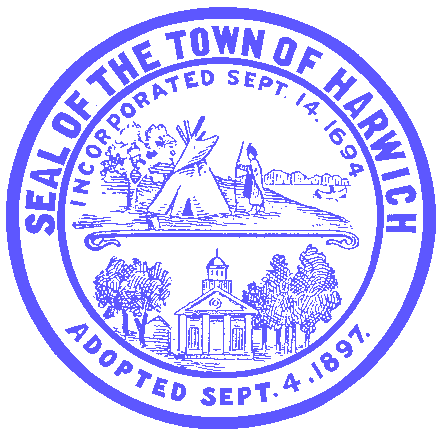 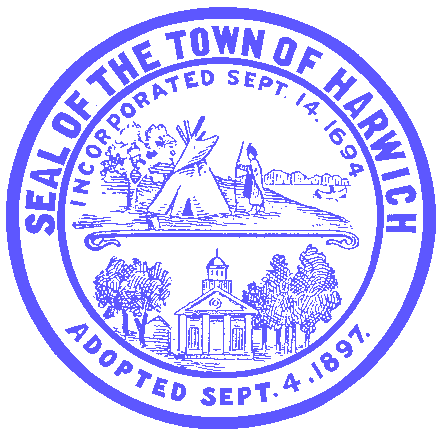 OFFICE OF THE TOWN ADMINISTRATOR	   			         Fax (508) 432-5039Joseph F. Powers, Interim Town Administrator  	                     			        732  STREET, HARWICH, MA 02645HARWICH COVID-19 GUIDANCE DOCUMENT #12TOWN OF HARWICH RESUMES MINIMUM STAFFING LEVELS AT ALL LOCATIONS; NO CHANGE TO CURRENT TRANSFER STATION OPERATIONSFRIDAY, APRIL 24, 2020NOTICE TO THE GENERAL PUBLIC: Effective, Monday, April 27, 2020, government operations will return to minimum staffing levels in all locations as outlined in Guidance Document #8 which was released on March 22, 2020.  All municipal buildings remained closed to the public.Employees should remain in contact with and seek direction from their department head or supervisor on work assignments and other protocols.Current transfer station operations, implemented on April 20, 2020, remain in effective.We continue to urge everyone to follow CDC guidelines and wear cloth face coverings in public settings where other social distancing measurers are difficult to maintain; for example, in grocery stores and pharmacies.In short, we are reaffirming our community engagement while urging social distancing measurers in these unprecedented times.  We urge everyone to take every effort to do the same.  We will be a stronger community once we get through this difficult time together.Respectfully submitted,Joseph F. Powers						Meggan M. EldredgeInterim Town Administrator					Health Director